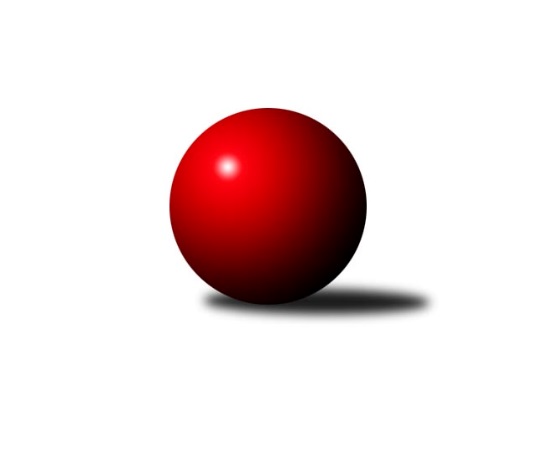 Č.2Ročník 2020/2021	28.4.2024 1. KLM 2020/2021Statistika 2. kolaTabulka družstev:		družstvo	záp	výh	rem	proh	skore	sety	průměr	body	plné	dorážka	chyby	1.	TJ Valašské Meziříčí	2	2	0	0	11.0 : 5.0 	(24.0 : 24.0)	3433	4	2251	1182	20.5	2.	KK Zábřeh	2	1	1	0	10.0 : 6.0 	(30.0 : 18.0)	3317	3	2213	1104	25.5	3.	SKK Hořice	1	1	0	0	5.0 : 3.0 	(14.5 : 9.5)	3528	2	2325	1203	19	4.	KK Slovan Rosice	1	1	0	0	5.0 : 3.0 	(10.0 : 14.0)	3441	2	2219	1222	15	5.	TJ Centropen Dačice	2	1	0	1	9.0 : 7.0 	(25.5 : 22.5)	3426	2	2292	1135	12	6.	TJ Lokomotiva České Velenice	2	1	0	1	9.0 : 7.0 	(20.5 : 27.5)	3508	2	2288	1220	18.5	7.	KK Hvězda Trnovany	2	1	0	1	8.0 : 8.0 	(19.5 : 28.5)	3301	2	2225	1076	32.5	8.	TJ Lokomotiva Trutnov	2	1	0	1	7.0 : 9.0 	(25.5 : 22.5)	3548	2	2317	1232	19.5	9.	TJ Třebíč	2	1	0	1	7.0 : 9.0 	(25.5 : 22.5)	3388	2	2243	1145	15	10.	KK Vyškov	2	0	1	1	6.0 : 10.0 	(20.5 : 27.5)	3336	1	2235	1101	23.5	11.	KK Lokomotiva Tábor	2	0	0	2	6.0 : 10.0 	(26.0 : 22.0)	3411	0	2227	1184	20	12.	Klokani CB Dobřany	2	0	0	2	5.0 : 11.0 	(22.5 : 25.5)	3462	0	2325	1137	16.5Tabulka doma:		družstvo	záp	výh	rem	proh	skore	sety	průměr	body	maximum	minimum	1.	KK Zábřeh	1	1	0	0	6.0 : 2.0 	(17.5 : 6.5)	3363	2	3363	3363	2.	TJ Centropen Dačice	1	1	0	0	6.0 : 2.0 	(15.0 : 9.0)	3547	2	3547	3547	3.	KK Hvězda Trnovany	1	1	0	0	6.0 : 2.0 	(13.0 : 11.0)	3448	2	3448	3448	4.	TJ Valašské Meziříčí	1	1	0	0	6.0 : 2.0 	(12.0 : 12.0)	3456	2	3456	3456	5.	TJ Lokomotiva České Velenice	1	1	0	0	6.0 : 2.0 	(11.0 : 13.0)	3563	2	3563	3563	6.	SKK Hořice	1	1	0	0	5.0 : 3.0 	(14.5 : 9.5)	3528	2	3528	3528	7.	TJ Třebíč	1	1	0	0	5.0 : 3.0 	(13.5 : 10.5)	3338	2	3338	3338	8.	KK Slovan Rosice	1	1	0	0	5.0 : 3.0 	(10.0 : 14.0)	3441	2	3441	3441	9.	KK Vyškov	1	0	1	0	4.0 : 4.0 	(11.5 : 12.5)	3291	1	3291	3291	10.	TJ Lokomotiva Trutnov	0	0	0	0	0.0 : 0.0 	(0.0 : 0.0)	0	0	0	0	11.	KK Lokomotiva Tábor	1	0	0	1	3.0 : 5.0 	(12.0 : 12.0)	3410	0	3410	3410	12.	Klokani CB Dobřany	1	0	0	1	3.0 : 5.0 	(11.5 : 12.5)	3558	0	3558	3558Tabulka venku:		družstvo	záp	výh	rem	proh	skore	sety	průměr	body	maximum	minimum	1.	TJ Valašské Meziříčí	1	1	0	0	5.0 : 3.0 	(12.0 : 12.0)	3410	2	3410	3410	2.	TJ Lokomotiva Trutnov	2	1	0	1	7.0 : 9.0 	(25.5 : 22.5)	3548	2	3591	3505	3.	KK Zábřeh	1	0	1	0	4.0 : 4.0 	(12.5 : 11.5)	3271	1	3271	3271	4.	SKK Hořice	0	0	0	0	0.0 : 0.0 	(0.0 : 0.0)	0	0	0	0	5.	KK Slovan Rosice	0	0	0	0	0.0 : 0.0 	(0.0 : 0.0)	0	0	0	0	6.	KK Lokomotiva Tábor	1	0	0	1	3.0 : 5.0 	(14.0 : 10.0)	3411	0	3411	3411	7.	TJ Centropen Dačice	1	0	0	1	3.0 : 5.0 	(10.5 : 13.5)	3305	0	3305	3305	8.	TJ Lokomotiva České Velenice	1	0	0	1	3.0 : 5.0 	(9.5 : 14.5)	3452	0	3452	3452	9.	TJ Třebíč	1	0	0	1	2.0 : 6.0 	(12.0 : 12.0)	3437	0	3437	3437	10.	Klokani CB Dobřany	1	0	0	1	2.0 : 6.0 	(11.0 : 13.0)	3365	0	3365	3365	11.	KK Vyškov	1	0	0	1	2.0 : 6.0 	(9.0 : 15.0)	3380	0	3380	3380	12.	KK Hvězda Trnovany	1	0	0	1	2.0 : 6.0 	(6.5 : 17.5)	3153	0	3153	3153Tabulka podzimní části:		družstvo	záp	výh	rem	proh	skore	sety	průměr	body	doma	venku	1.	TJ Valašské Meziříčí	2	2	0	0	11.0 : 5.0 	(24.0 : 24.0)	3433	4 	1 	0 	0 	1 	0 	0	2.	KK Zábřeh	2	1	1	0	10.0 : 6.0 	(30.0 : 18.0)	3317	3 	1 	0 	0 	0 	1 	0	3.	SKK Hořice	1	1	0	0	5.0 : 3.0 	(14.5 : 9.5)	3528	2 	1 	0 	0 	0 	0 	0	4.	KK Slovan Rosice	1	1	0	0	5.0 : 3.0 	(10.0 : 14.0)	3441	2 	1 	0 	0 	0 	0 	0	5.	TJ Centropen Dačice	2	1	0	1	9.0 : 7.0 	(25.5 : 22.5)	3426	2 	1 	0 	0 	0 	0 	1	6.	TJ Lokomotiva České Velenice	2	1	0	1	9.0 : 7.0 	(20.5 : 27.5)	3508	2 	1 	0 	0 	0 	0 	1	7.	KK Hvězda Trnovany	2	1	0	1	8.0 : 8.0 	(19.5 : 28.5)	3301	2 	1 	0 	0 	0 	0 	1	8.	TJ Lokomotiva Trutnov	2	1	0	1	7.0 : 9.0 	(25.5 : 22.5)	3548	2 	0 	0 	0 	1 	0 	1	9.	TJ Třebíč	2	1	0	1	7.0 : 9.0 	(25.5 : 22.5)	3388	2 	1 	0 	0 	0 	0 	1	10.	KK Vyškov	2	0	1	1	6.0 : 10.0 	(20.5 : 27.5)	3336	1 	0 	1 	0 	0 	0 	1	11.	KK Lokomotiva Tábor	2	0	0	2	6.0 : 10.0 	(26.0 : 22.0)	3411	0 	0 	0 	1 	0 	0 	1	12.	Klokani CB Dobřany	2	0	0	2	5.0 : 11.0 	(22.5 : 25.5)	3462	0 	0 	0 	1 	0 	0 	1Tabulka jarní části:		družstvo	záp	výh	rem	proh	skore	sety	průměr	body	doma	venku	1.	KK Hvězda Trnovany	0	0	0	0	0.0 : 0.0 	(0.0 : 0.0)	0	0 	0 	0 	0 	0 	0 	0 	2.	TJ Lokomotiva Trutnov	0	0	0	0	0.0 : 0.0 	(0.0 : 0.0)	0	0 	0 	0 	0 	0 	0 	0 	3.	TJ Třebíč	0	0	0	0	0.0 : 0.0 	(0.0 : 0.0)	0	0 	0 	0 	0 	0 	0 	0 	4.	KK Lokomotiva Tábor	0	0	0	0	0.0 : 0.0 	(0.0 : 0.0)	0	0 	0 	0 	0 	0 	0 	0 	5.	TJ Lokomotiva České Velenice	0	0	0	0	0.0 : 0.0 	(0.0 : 0.0)	0	0 	0 	0 	0 	0 	0 	0 	6.	Klokani CB Dobřany	0	0	0	0	0.0 : 0.0 	(0.0 : 0.0)	0	0 	0 	0 	0 	0 	0 	0 	7.	KK Zábřeh	0	0	0	0	0.0 : 0.0 	(0.0 : 0.0)	0	0 	0 	0 	0 	0 	0 	0 	8.	KK Slovan Rosice	0	0	0	0	0.0 : 0.0 	(0.0 : 0.0)	0	0 	0 	0 	0 	0 	0 	0 	9.	TJ Centropen Dačice	0	0	0	0	0.0 : 0.0 	(0.0 : 0.0)	0	0 	0 	0 	0 	0 	0 	0 	10.	SKK Hořice	0	0	0	0	0.0 : 0.0 	(0.0 : 0.0)	0	0 	0 	0 	0 	0 	0 	0 	11.	TJ Valašské Meziříčí	0	0	0	0	0.0 : 0.0 	(0.0 : 0.0)	0	0 	0 	0 	0 	0 	0 	0 	12.	KK Vyškov	0	0	0	0	0.0 : 0.0 	(0.0 : 0.0)	0	0 	0 	0 	0 	0 	0 	0 Zisk bodů pro družstvo:		jméno hráče	družstvo	body	zápasy	v %	dílčí body	sety	v %	1.	Martin Sitta 	KK Zábřeh 	2	/	2	(100%)	7	/	8	(88%)	2.	Lukáš Vik 	TJ Třebíč 	2	/	2	(100%)	7	/	8	(88%)	3.	Marek Ollinger 	KK Zábřeh 	2	/	2	(100%)	7	/	8	(88%)	4.	Petr Chval 	KK Lokomotiva Tábor 	2	/	2	(100%)	7	/	8	(88%)	5.	Dalibor Jandík 	TJ Valašské Meziříčí 	2	/	2	(100%)	6	/	8	(75%)	6.	Ondřej Ševela 	KK Vyškov 	2	/	2	(100%)	6	/	8	(75%)	7.	Zbyněk Dvořák 	TJ Lokomotiva České Velenice 	2	/	2	(100%)	6	/	8	(75%)	8.	Pavel Kabelka 	TJ Centropen Dačice 	2	/	2	(100%)	5.5	/	8	(69%)	9.	Marek Plšek 	TJ Lokomotiva Trutnov  	2	/	2	(100%)	5.5	/	8	(69%)	10.	Petr Kubita 	KK Hvězda Trnovany 	2	/	2	(100%)	5	/	8	(63%)	11.	Lukáš Doubrava 	Klokani CB Dobřany  	2	/	2	(100%)	5	/	8	(63%)	12.	Radek Jalovecký 	KK Hvězda Trnovany 	2	/	2	(100%)	5	/	8	(63%)	13.	Radim Metelka 	TJ Valašské Meziříčí 	2	/	2	(100%)	4	/	8	(50%)	14.	Ladislav Chmel 	TJ Lokomotiva České Velenice 	2	/	2	(100%)	4	/	8	(50%)	15.	Martin Filakovský 	KK Lokomotiva Tábor 	1	/	1	(100%)	4	/	4	(100%)	16.	Jiří Mikoláš 	TJ Třebíč 	1	/	1	(100%)	4	/	4	(100%)	17.	Vojtěch Tulka 	SKK Hořice 	1	/	1	(100%)	4	/	4	(100%)	18.	Martin Hažva 	SKK Hořice 	1	/	1	(100%)	3.5	/	4	(88%)	19.	Ivo Fabík 	KK Slovan Rosice 	1	/	1	(100%)	3	/	4	(75%)	20.	Petr Žahourek 	TJ Centropen Dačice 	1	/	1	(100%)	3	/	4	(75%)	21.	Dalibor Tuček 	TJ Valašské Meziříčí 	1	/	1	(100%)	3	/	4	(75%)	22.	Daniel Šefr 	TJ Valašské Meziříčí 	1	/	1	(100%)	3	/	4	(75%)	23.	Dominik Ruml 	SKK Hořice 	1	/	1	(100%)	3	/	4	(75%)	24.	Tomáš Maroušek 	TJ Lokomotiva České Velenice 	1	/	1	(100%)	2	/	4	(50%)	25.	Jiří Zemek 	KK Slovan Rosice 	1	/	1	(100%)	2	/	4	(50%)	26.	David Urbánek 	KK Slovan Rosice 	1	/	1	(100%)	2	/	4	(50%)	27.	Mojmír Novotný 	TJ Třebíč 	1	/	1	(100%)	2	/	4	(50%)	28.	Josef Sitta 	KK Zábřeh 	1	/	1	(100%)	2	/	4	(50%)	29.	David Kášek 	KK Lokomotiva Tábor 	1	/	2	(50%)	5	/	8	(63%)	30.	Kamil Nestrojil 	TJ Třebíč 	1	/	2	(50%)	5	/	8	(63%)	31.	Petr Pevný 	KK Vyškov 	1	/	2	(50%)	5	/	8	(63%)	32.	Vlastimil Zeman 	Klokani CB Dobřany  	1	/	2	(50%)	5	/	8	(63%)	33.	Roman Straka 	TJ Lokomotiva Trutnov  	1	/	2	(50%)	5	/	8	(63%)	34.	Zdeněk Kandl 	KK Hvězda Trnovany 	1	/	2	(50%)	5	/	8	(63%)	35.	Mojmír Holec 	TJ Centropen Dačice 	1	/	2	(50%)	5	/	8	(63%)	36.	Daniel Kovář 	TJ Centropen Dačice 	1	/	2	(50%)	5	/	8	(63%)	37.	Zdeněk Švub 	KK Zábřeh 	1	/	2	(50%)	4.5	/	8	(56%)	38.	Tomáš Dražil 	KK Zábřeh 	1	/	2	(50%)	4.5	/	8	(56%)	39.	Marek Žoudlík 	TJ Lokomotiva Trutnov  	1	/	2	(50%)	4	/	8	(50%)	40.	Martin Pejčoch 	Klokani CB Dobřany  	1	/	2	(50%)	4	/	8	(50%)	41.	Lukáš Janko 	TJ Lokomotiva Trutnov  	1	/	2	(50%)	4	/	8	(50%)	42.	Ondřej Touš 	TJ Lokomotiva České Velenice 	1	/	2	(50%)	4	/	8	(50%)	43.	Josef Fišer ml. ml.	Klokani CB Dobřany  	1	/	2	(50%)	4	/	8	(50%)	44.	Karel Novák 	TJ Centropen Dačice 	1	/	2	(50%)	4	/	8	(50%)	45.	Karel Smažík 	KK Lokomotiva Tábor 	1	/	2	(50%)	3	/	8	(38%)	46.	Tomáš Cabák 	TJ Valašské Meziříčí 	1	/	2	(50%)	3	/	8	(38%)	47.	Ondřej Topič 	TJ Valašské Meziříčí 	1	/	2	(50%)	3	/	8	(38%)	48.	Jiří Němec 	TJ Centropen Dačice 	1	/	2	(50%)	3	/	8	(38%)	49.	Branislav Černuška 	TJ Lokomotiva České Velenice 	1	/	2	(50%)	3	/	8	(38%)	50.	Roman Voráček 	KK Hvězda Trnovany 	1	/	2	(50%)	3	/	8	(38%)	51.	Jiří Flídr 	KK Zábřeh 	1	/	2	(50%)	3	/	8	(38%)	52.	Matouš Krajzinger 	TJ Valašské Meziříčí 	0	/	1	(0%)	2	/	4	(50%)	53.	Václav Švub 	KK Zábřeh 	0	/	1	(0%)	2	/	4	(50%)	54.	David Ryzák 	TJ Lokomotiva Trutnov  	0	/	1	(0%)	2	/	4	(50%)	55.	Bořivoj Jelínek 	KK Lokomotiva Tábor 	0	/	1	(0%)	2	/	4	(50%)	56.	Jaromír Šklíba 	SKK Hořice 	0	/	1	(0%)	2	/	4	(50%)	57.	Martin Procházka 	KK Slovan Rosice 	0	/	1	(0%)	2	/	4	(50%)	58.	Petr Bystřický 	KK Lokomotiva Tábor 	0	/	1	(0%)	2	/	4	(50%)	59.	Eduard Varga 	KK Vyškov 	0	/	1	(0%)	1.5	/	4	(38%)	60.	Václav Rypel 	TJ Třebíč 	0	/	1	(0%)	1.5	/	4	(38%)	61.	Robert Pevný 	TJ Třebíč 	0	/	1	(0%)	1	/	4	(25%)	62.	Jiří Vejvara 	TJ Lokomotiva Trutnov  	0	/	1	(0%)	1	/	4	(25%)	63.	Jaroslav Tenkl 	TJ Třebíč 	0	/	1	(0%)	1	/	4	(25%)	64.	Oldřich Roubek 	KK Lokomotiva Tábor 	0	/	1	(0%)	1	/	4	(25%)	65.	Jiří Trávníček 	KK Vyškov 	0	/	1	(0%)	1	/	4	(25%)	66.	Kamil Hlavizňa 	KK Slovan Rosice 	0	/	1	(0%)	1	/	4	(25%)	67.	Ladislav Takáč 	KK Lokomotiva Tábor 	0	/	1	(0%)	1	/	4	(25%)	68.	Pavel Vymazal 	KK Vyškov 	0	/	1	(0%)	1	/	4	(25%)	69.	Ondřej Černý 	SKK Hořice 	0	/	1	(0%)	1	/	4	(25%)	70.	Radek Kroupa 	SKK Hořice 	0	/	1	(0%)	1	/	4	(25%)	71.	Josef Touš 	KK Vyškov 	0	/	1	(0%)	0	/	4	(0%)	72.	Adam Palko 	KK Slovan Rosice 	0	/	1	(0%)	0	/	4	(0%)	73.	Tomáš Pospíchal 	TJ Centropen Dačice 	0	/	1	(0%)	0	/	4	(0%)	74.	Kamil Fiebinger 	TJ Lokomotiva Trutnov  	0	/	2	(0%)	4	/	8	(50%)	75.	Jiří Baloun 	Klokani CB Dobřany  	0	/	2	(0%)	2.5	/	8	(31%)	76.	Jan Ševela 	TJ Třebíč 	0	/	2	(0%)	2	/	8	(25%)	77.	Radim Čuřík 	KK Vyškov 	0	/	2	(0%)	2	/	8	(25%)	78.	Michal Šneberger 	Klokani CB Dobřany  	0	/	2	(0%)	2	/	8	(25%)	79.	Milan Stránský 	KK Hvězda Trnovany 	0	/	2	(0%)	1	/	8	(13%)	80.	Miroslav Dvořák 	TJ Lokomotiva České Velenice 	0	/	2	(0%)	1	/	8	(13%)	81.	Pavel Jedlička 	KK Hvězda Trnovany 	0	/	2	(0%)	0.5	/	8	(6%)Průměry na kuželnách:		kuželna	průměr	plné	dorážka	chyby	výkon na hráče	1.	CB Dobřany, 1-4	3574	2334	1240	13.5	(595.8)	2.	České Velenice, 1-4	3534	2319	1214	16.0	(589.0)	3.	SKK Hořice, 1-4	3490	2301	1188	23.0	(581.7)	4.	TJ Centropen Dačice, 1-4	3463	2314	1149	15.0	(577.3)	5.	TJ Valašské Meziříčí, 1-4	3446	2268	1178	13.0	(574.4)	6.	KK Slovan Rosice, 1-4	3426	2193	1232	16.5	(571.0)	7.	Tábor, 1-4	3410	2254	1156	23.0	(568.3)	8.	Duchcov, 1-4	3406	2255	1151	22.5	(567.8)	9.	TJ Třebíč, 1-4	3321	2206	1115	17.0	(553.6)	10.	KK Vyškov, 1-4	3281	2222	1058	27.0	(546.8)	11.	KK Zábřeh, 1-4	3258	2216	1041	34.0	(543.0)Nejlepší výkony na kuželnách:CB Dobřany, 1-4TJ Lokomotiva Trutnov 	3591	1. kolo	Martin Pejčoch 	Klokani CB Dobřany 	663	1. koloKlokani CB Dobřany 	3558	1. kolo	Marek Žoudlík 	TJ Lokomotiva Trutnov 	639	1. kolo		. kolo	Roman Straka 	TJ Lokomotiva Trutnov 	612	1. kolo		. kolo	Lukáš Janko 	TJ Lokomotiva Trutnov 	605	1. kolo		. kolo	Josef Fišer ml. ml.	Klokani CB Dobřany 	598	1. kolo		. kolo	Lukáš Doubrava 	Klokani CB Dobřany 	596	1. kolo		. kolo	Marek Plšek 	TJ Lokomotiva Trutnov 	590	1. kolo		. kolo	Kamil Fiebinger 	TJ Lokomotiva Trutnov 	588	1. kolo		. kolo	Vlastimil Zeman 	Klokani CB Dobřany 	585	1. kolo		. kolo	Jiří Baloun 	Klokani CB Dobřany 	570	1. koloČeské Velenice, 1-4TJ Lokomotiva České Velenice	3563	2. kolo	Ladislav Chmel 	TJ Lokomotiva České Velenice	612	2. koloTJ Lokomotiva Trutnov 	3505	2. kolo	Marek Plšek 	TJ Lokomotiva Trutnov 	608	2. kolo		. kolo	Branislav Černuška 	TJ Lokomotiva České Velenice	606	2. kolo		. kolo	Zbyněk Dvořák 	TJ Lokomotiva České Velenice	604	2. kolo		. kolo	Miroslav Dvořák 	TJ Lokomotiva České Velenice	599	2. kolo		. kolo	Kamil Fiebinger 	TJ Lokomotiva Trutnov 	598	2. kolo		. kolo	Marek Žoudlík 	TJ Lokomotiva Trutnov 	594	2. kolo		. kolo	Roman Straka 	TJ Lokomotiva Trutnov 	590	2. kolo		. kolo	Tomáš Maroušek 	TJ Lokomotiva České Velenice	578	2. kolo		. kolo	Ondřej Touš 	TJ Lokomotiva České Velenice	564	2. koloSKK Hořice, 1-4SKK Hořice	3528	1. kolo	Martin Hažva 	SKK Hořice	635	1. koloTJ Lokomotiva České Velenice	3452	1. kolo	Dominik Ruml 	SKK Hořice	626	1. koloKK Slovan Rosice	0	2. kolo	Ladislav Chmel 	TJ Lokomotiva České Velenice	606	1. koloSKK Hořice	0	2. kolo	Vojtěch Tulka 	SKK Hořice	600	1. kolo		. kolo	Ondřej Touš 	TJ Lokomotiva České Velenice	597	1. kolo		. kolo	Jaromír Šklíba 	SKK Hořice	596	1. kolo		. kolo	Branislav Černuška 	TJ Lokomotiva České Velenice	569	1. kolo		. kolo	Zbyněk Dvořák 	TJ Lokomotiva České Velenice	566	1. kolo		. kolo	Zdeněk Dvořák 	TJ Lokomotiva České Velenice	562	1. kolo		. kolo	Miroslav Dvořák 	TJ Lokomotiva České Velenice	552	1. koloTJ Centropen Dačice, 1-4TJ Centropen Dačice	3547	1. kolo	Daniel Kovář 	TJ Centropen Dačice	618	1. koloKK Vyškov	3380	1. kolo	Petr Žahourek 	TJ Centropen Dačice	615	1. kolo		. kolo	Jiří Trávníček 	KK Vyškov	593	1. kolo		. kolo	Karel Novák 	TJ Centropen Dačice	592	1. kolo		. kolo	Petr Pevný 	KK Vyškov	592	1. kolo		. kolo	Jiří Němec 	TJ Centropen Dačice	587	1. kolo		. kolo	Mojmír Holec 	TJ Centropen Dačice	568	1. kolo		. kolo	Pavel Kabelka 	TJ Centropen Dačice	567	1. kolo		. kolo	Ondřej Ševela 	KK Vyškov	565	1. kolo		. kolo	Radim Čuřík 	KK Vyškov	558	1. koloTJ Valašské Meziříčí, 1-4TJ Valašské Meziříčí	3456	1. kolo	Tomáš Cabák 	TJ Valašské Meziříčí	620	1. koloTJ Třebíč	3437	1. kolo	Radim Metelka 	TJ Valašské Meziříčí	613	1. kolo		. kolo	Lukáš Vik 	TJ Třebíč	595	1. kolo		. kolo	Robert Pevný 	TJ Třebíč	580	1. kolo		. kolo	Ondřej Topič 	TJ Valašské Meziříčí	574	1. kolo		. kolo	Dalibor Jandík 	TJ Valašské Meziříčí	573	1. kolo		. kolo	Kamil Nestrojil 	TJ Třebíč	573	1. kolo		. kolo	Jan Ševela 	TJ Třebíč	572	1. kolo		. kolo	Mojmír Novotný 	TJ Třebíč	569	1. kolo		. kolo	Matouš Krajzinger 	TJ Valašské Meziříčí	567	1. koloKK Slovan Rosice, 1-4KK Slovan Rosice	3441	1. kolo	Jiří Zemek 	KK Slovan Rosice	638	1. koloKK Lokomotiva Tábor	3411	1. kolo	Petr Bystřický 	KK Lokomotiva Tábor	595	1. kolo		. kolo	Karel Smažík 	KK Lokomotiva Tábor	580	1. kolo		. kolo	David Urbánek 	KK Slovan Rosice	577	1. kolo		. kolo	Petr Chval 	KK Lokomotiva Tábor	575	1. kolo		. kolo	Martin Procházka 	KK Slovan Rosice	568	1. kolo		. kolo	Ivo Fabík 	KK Slovan Rosice	566	1. kolo		. kolo	David Kášek 	KK Lokomotiva Tábor	564	1. kolo		. kolo	Martin Filakovský 	KK Lokomotiva Tábor	560	1. kolo		. kolo	Dalibor Matyáš 	KK Slovan Rosice	559	1. koloTábor, 1-4TJ Valašské Meziříčí	3410	2. kolo	Petr Chval 	KK Lokomotiva Tábor	630	2. koloKK Lokomotiva Tábor	3410	2. kolo	David Kášek 	KK Lokomotiva Tábor	593	2. kolo		. kolo	Dalibor Jandík 	TJ Valašské Meziříčí	593	2. kolo		. kolo	Tomáš Cabák 	TJ Valašské Meziříčí	591	2. kolo		. kolo	Karel Smažík 	KK Lokomotiva Tábor	569	2. kolo		. kolo	Dalibor Tuček 	TJ Valašské Meziříčí	567	2. kolo		. kolo	Daniel Šefr 	TJ Valašské Meziříčí	555	2. kolo		. kolo	Ondřej Topič 	TJ Valašské Meziříčí	553	2. kolo		. kolo	Ladislav Takáč 	KK Lokomotiva Tábor	551	2. kolo		. kolo	Radim Metelka 	TJ Valašské Meziříčí	551	2. koloDuchcov, 1-4KK Hvězda Trnovany	3448	2. kolo	Zdeněk Kandl 	KK Hvězda Trnovany	615	2. koloKlokani CB Dobřany 	3365	2. kolo	Roman Voráček 	KK Hvězda Trnovany	605	2. kolo		. kolo	Lukáš Doubrava 	Klokani CB Dobřany 	587	2. kolo		. kolo	Vlastimil Zeman 	Klokani CB Dobřany 	581	2. kolo		. kolo	Jiří Baloun 	Klokani CB Dobřany 	577	2. kolo		. kolo	Petr Kubita 	KK Hvězda Trnovany	565	2. kolo		. kolo	Milan Stránský 	KK Hvězda Trnovany	556	2. kolo		. kolo	Radek Jalovecký 	KK Hvězda Trnovany	554	2. kolo		. kolo	Martin Pejčoch 	Klokani CB Dobřany 	554	2. kolo		. kolo	Pavel Jedlička 	KK Hvězda Trnovany	553	2. koloTJ Třebíč, 1-4TJ Třebíč	3338	2. kolo	Lukáš Vik 	TJ Třebíč	586	2. koloTJ Centropen Dačice	3305	2. kolo	Mojmír Holec 	TJ Centropen Dačice	585	2. kolo		. kolo	Jiří Mikoláš 	TJ Třebíč	576	2. kolo		. kolo	Kamil Nestrojil 	TJ Třebíč	562	2. kolo		. kolo	Jiří Němec 	TJ Centropen Dačice	556	2. kolo		. kolo	Karel Novák 	TJ Centropen Dačice	551	2. kolo		. kolo	Jan Ševela 	TJ Třebíč	551	2. kolo		. kolo	Pavel Kabelka 	TJ Centropen Dačice	550	2. kolo		. kolo	Robert Pevný 	TJ Třebíč	538	2. kolo		. kolo	Daniel Kovář 	TJ Centropen Dačice	536	2. koloKK Vyškov, 1-4KK Vyškov	3291	2. kolo	Eduard Varga 	KK Vyškov	605	2. koloKK Zábřeh	3271	2. kolo	Tomáš Dražil 	KK Zábřeh	593	2. kolo		. kolo	Marek Ollinger 	KK Zábřeh	561	2. kolo		. kolo	Martin Sitta 	KK Zábřeh	560	2. kolo		. kolo	Josef Sitta 	KK Zábřeh	560	2. kolo		. kolo	Ondřej Ševela 	KK Vyškov	555	2. kolo		. kolo	Petr Pevný 	KK Vyškov	548	2. kolo		. kolo	Josef Touš 	KK Vyškov	540	2. kolo		. kolo	Radim Čuřík 	KK Vyškov	524	2. kolo		. kolo	Filip Kordula 	KK Vyškov	519	2. koloKK Zábřeh, 1-4KK Zábřeh	3363	1. kolo	Marek Ollinger 	KK Zábřeh	599	1. koloKK Hvězda Trnovany	3153	1. kolo	Petr Kubita 	KK Hvězda Trnovany	580	1. kolo		. kolo	Tomáš Dražil 	KK Zábřeh	569	1. kolo		. kolo	Martin Sitta 	KK Zábřeh	562	1. kolo		. kolo	Jiří Flídr 	KK Zábřeh	551	1. kolo		. kolo	Zdeněk Švub 	KK Zábřeh	550	1. kolo		. kolo	Radek Jalovecký 	KK Hvězda Trnovany	542	1. kolo		. kolo	Václav Švub 	KK Zábřeh	532	1. kolo		. kolo	Milan Stránský 	KK Hvězda Trnovany	530	1. kolo		. kolo	Zdeněk Kandl 	KK Hvězda Trnovany	524	1. koloČetnost výsledků:	6.0 : 2.0	5x	5.0 : 3.0	3x	4.0 : 4.0	1x	3.0 : 5.0	2x